BAB I 
PENDAHULUANLatar BelakangKredit adalah pemberian penggunaan sejumlah uang maupun barang kepada orang lain pada waktu tertentu dengan jaminan ataupun tanpa jaminan dengan pemberian jasa, bunga maupun tanpa bunga. Salah satu jenis kredit yang dapat membantu masyarakat dalam pembelian rumah yaitu kredit pemilikan rumah. Kredit pemilikan rumah adalah salah satu fasilitas yang diberikan bank atau lembaga keuangan lainnya. Kredit kepemilikan rumah bisa didapatkan dengan cara melakukan pengajuan terhadap bank atau lembaga keuangan lainnya. Selanjutnya Analis Kredit dari pihak bank atau lembaga keuangan akan melakukan seleksi dengan menganalisa dokumen-dokumen yang telah diajukan oleh Calon Debitur. Saat ini proses seleksi dalam pemberian kredit kepemilikan rumah masih dilakukan berdasarkan hasil seleksi yang telah dilakukan Analis Kredit. Namun, Analis kredit seringkali juga mengalami kesulitan dalam menentukan kelayakan calon debitur.Permasalahan proses seleksi tersebut dapat diselesaikan dengan metode yang bernama Fuzzy-WP. Metode Fuzzy-WP (Weighted Product) merupakan gabungan antara metode Fuzzy dan WP. Metode Fuzzy-WP merupakan salah satu metode yang cocok dipakai untuk pengambilan keputusan dalam permasalahan ini, Karena metode Fuzzy merupakan metode yang biasa digunakan untuk pembobotan pada suatu masalah yang memiliki nilai ketidakpastian. Pembobotan yang telah dilakukan oleh Fuzzy selanjutnya akan diproses menggunakan metode WP. Sedangkan WP dapat membantu menunjang penentuan, penilaian serta aksi yang diambil dalam sebuah organisasi ataupun bisnis dengan memakai Multiple Attribute Decision Making (MADM), dimana terdapat alternatif keputusan yang hendak diambil serta kriteria keputusan ataupun atribut yang digunakan untuk menentukan yang terbaik . Penelitian ini menggunakan metode Fuzzy-WP karena metode Fuzzy dapat membantu menyelesaikan permasalahan dengan kriteria yang nilainya tidak pasti dan metode WP yang memiliki keakuratan lebih tinggi dibanding metode lainnya. Selain itu metode WP juga memiliki proses perhitungan yang cepat sehingga dapat menghemat waktu dan dapat memberikan keputusan dengan cepat.Berdasarkan uraian diatas, proses seleksi penerimaan kredit kepemilikan rumah masih dilakukan berdasarkan keputusan Analis Kredit sehingga hasil seleksi dari penerima kredit berpotensi mengalami kesalahan yang mengakibatkan terjadinya wanprestasi oleh penerima kredit kepemilikan rumah. Maka penulis menyimpulkan sebuah solusi untuk membuat aplikasi yang dapat membantu Analis kredit mempermudah pengambilan keputusan menggunakan metode Fuzzy-WP sesuai dengan proses dan kriteria-kriteria yang sudah ada untuk menentukan kelayakan pemberian kredit kepemilikan rumah.Rumusan MasalahDari latar belakang permasalahan yang telah dipaparkan, maka rumusan permasalahan yang didapatkan ialah:Bagaimana menerapkan metode Fuzzy-WP dalam mendukung pihak Analis Kredit guna memutuskan status pengajuan kredit kepemilikan rumah ?TujuanPenelitian ini bertujuan untuk merancang atau membangun sebuah sistem penunjang keputusan pemberian kredit kepemilikan rumah dengan memanfaatkan metode Fuzzy-WP.ManfaatPembuatan aplikasi Tugas Akhir ini memiliki manfaat yaitu:Bagi PT. Bank Central Asia Tbk dapat mengetahui penerima kredit kepemilikan rumah.Bagi peneliti dapat membuat perangkat lunak yang berupa sistem penunjang keputusan sesuai dengan teori yang dipelajari sehingga menghasilkan sistem yang baik dan layak untuk digunakan. serta memahami proses calon penerima kredit kepemilikan rumah.Batasan MasalahPenelitian tugas akhir ini mempunyai batasan permasalahan yang meliputi:Kriteria yang dipakai berdasarkan dari PT. Bank Central Asia Tbk diantaranya yaitu:kelengkapan dokumen, kelengkapan dokumen dilihat berdasarkan kelengkapan dokumen yang diajukan oleh calon debitur. Ketentuan dokumen dibagi menjadi 3 sesuai dengan jenis pekerjaan calon debitur yaitu karyawan, wiraswasta, dan professional.kemampuan bayar, dilihat dari slip gaji kemudian dilakukan perhitungan dan analisa apakah kredit bisa diselesaikan dalam jangka waktu maksimal 20 tahun.pengecekan SLIK, merupakan catatan dari riwayat kredit dari calon debitur yang dapat digunakan sebagai acuan dalam penerimaan calon debitur. Hasil dari pengecekkan SLIK dibagi menjadi 5 yaitu:skor 1 merupakan kredit lancar yang artinya debitur penuhi kewajiban membayar angsuran serta tidak pernah menunggakskor 2 merupakan kredit dalam perhatian khusus (DPK) yang artinya debitur pernah tercatat menunggak angsuran 1 sampai 90 hariskor 3 merupakan kredit tidak lancar yang artinya debitur pernah tercatat menunggak angsuran 91 sampai120 hariskor 4 merupakan kredit diragukan yang artinya debitur pernah tercatat menunggak angsuran 121 sampai 180 hariskor 5 merupakan kredit macet yang artinya debitur pernah tercatat menunggak angsuran lebih dari 180 harijaminan, untuk jaminan dilihat dari kesesuaian dokumen rumah, harga rumah dan kondisi lingkungan rumah.Penelitian ini menggunakan 51 data yang akan di ujikanPengambilan keputusan menggunakan metode Fuzzy-WPAplikasi ini berbasis Website dengan 2 aktor yaitu Nasabah dan AdminMetodologi PenelitianTempat dan Waktu PenelitianTempat	: PT. Bank Central Asia TbkWaktu		: 12 bulan (Agustus 2021-Juli 2022)Tabel 1.1 Waktu PenelitianBahan dan Alat PenelitianAlat penelitian dan bahan yang dipakai dalam tugas akhir ini adalah:HardwarePerangkat komputer yang akan dipakai dalam melaksanakan penelitian yaitu:Processor intel core i7Memory 8,00 GB RAMSoftwareSoftware  yang akan digunakan antara lain:Sistem operasi windows 10XamppGoogle ChromeBrowser Microsoft Edge Versi 93.0.961.52 (Pembuatan Resmi) (64 bit)BalsamiqStarUMLDraw.ioBahanBahan yang diperlukan pada penelitian ini ialah data-data dari objek penelitian yang meliputi beberapa kriteria yang hendak digunakan dalam penunjang keputusan.Pengumpulan DataPenulis melakukan pengumpulan data yang dibedakan menjadi 2 yaitu:Data PrimerMengumpulkan semua data dengan melaksanakan observasi langsung serta wawancara tentang mekanisme pengajuan kredit kepemilikan rumah, proses seleksi dan kriteria-kriteria yang dapat dipakai sebagai referensi dalam pengerjaan penelitian ini.Data sekunderMengumpulkan semua data mengenai persyaratan yang digunakan dalam pengajuan kredit kepemilikan rumah melalui website resmi perusahaan. Serta melakukan pengumpulan data melalui jurnal-jurnal terkait.Analisa DataAnalisa data dilakukan menggunakan metode statistic deskripsi, yaitu menyajikan data dalam bentuk yang dapat digunakan. serta metode F-WP pada sistem penunjang keputusan untuk menentukan calon penerima kredit kepemilikan rumah.Prosedur PenelitianProsedur penelitian yang dilaksanakan yaitu: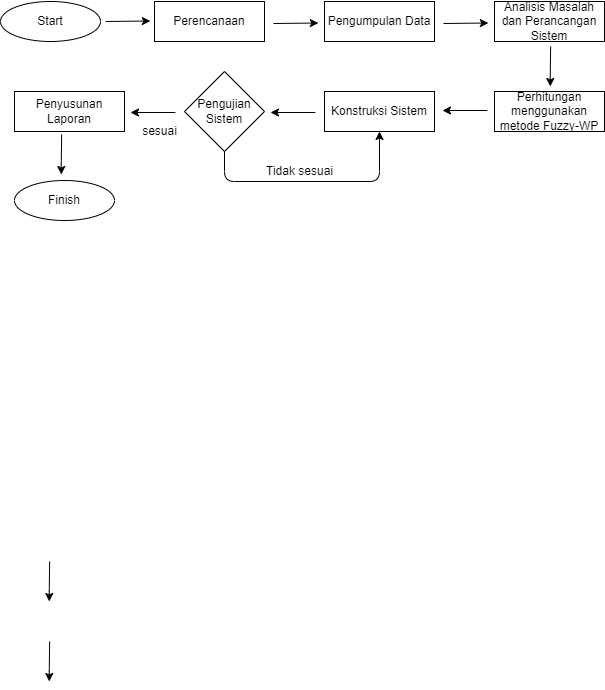 Gambar 1.1 Prosedur PenelitianSistematika PenelitianBAB I		: PENDAHULUANBerisi mengenai Judul Usulan Penelitian, Latar Belakang, Rumusan Masalah, Tujuan, Manfaat, Batasan Masalah, Metodologi Penelitan, Sistematika Penulisan LaporanBAB II	: TINJAUAN PUSTAKAMenjelaskan tentang penelitian sebelumnya dan beberapa teori terkait yang menunjang dan digunakan sebagai landasan dalam memecahkan masalah, teori-teori tersebut diambil dari sumber yang sesuai dengan permasalahan yang dihadapi sebagai sarana penunjang dari tugas akhir.BAB III	: ANALISA DAN PERANCANGANMenguraikan mengenai analisa yang meliputi analisa sistem yang dilakukan, perancangan sistem yang meliputi penjelasan dari tahapan perancangan sistem dan rancangan pengujian tentang rencana pengujian yang akan dilakukan.BAB IV	: IMPLEMENTASI DAN PEMBAHASANMenguraikan dan mengimplementasi tentang kebutuhan software, hardware dan gambaran sistem yang dipakai.BAB V	: PENUTUPMembahas tentang kesimpulan yang didapatkan dari pembuatan penelitian tugas akhir dan juga beberapa saran yang bisa dipakai untuk kepentingan pengembangan selanjutnya.TahapanBulanBulanBulanBulanBulanBulanBulanBulanBulanBulanBulanBulanTahapanIIIIIIIVVVIVIIVIIIIXXXIXIIPerencanaanPengumpulan DataAnalisaDesainKonstruksi SistemPengujian SistemPembuatan Laporan